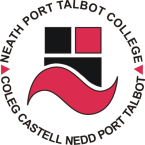 SCHOOL OF HEALTH SOCIAL AND CHILDCARE – CAROLYN PALMER – PLAY AND LEARNING ACTIVITIESSCHOOL OF HEALTH SOCIAL AND CHILDCARE – CAROLYN PALMER – PLAY AND LEARNING ACTIVITIESSCHOOL OF HEALTH SOCIAL AND CHILDCARE – CAROLYN PALMER – PLAY AND LEARNING ACTIVITIESSCHOOL OF HEALTH SOCIAL AND CHILDCARE – CAROLYN PALMER – PLAY AND LEARNING ACTIVITIESSCHOOL OF HEALTH SOCIAL AND CHILDCARE – CAROLYN PALMER – PLAY AND LEARNING ACTIVITIESSCHOOL OF HEALTH SOCIAL AND CHILDCARE – CAROLYN PALMER – PLAY AND LEARNING ACTIVITIESCOURSE: BTEC NAT DIP CCLDCOURSE: BTEC NAT DIP CCLDCOURSE: BTEC NAT DIP CCLDCOURSE: BTEC NAT DIP CCLDCOURSE: BTEC NAT DIP CCLDCOURSE: BTEC NAT DIP CCLDWEEKSTOPICSCONTENTTEACHING & LEARNING ACTIVITIESRESOURCESASSESSMENT13/9INDUCTION210/9How to tell a storyIntroduce title, author and illustrator.  Plan a follow up activity to carry out in school. Discussion, Q&A, taskR1/ W3/W4/W5/W6/W7/SL1/SL3/SL5/SL6Books for childrenCompletion of task 1 for EV 3 17/9Colour mixing/paintingMake a self portrait using primary colours.  Discussion, Q&A, taskW1/W3/W4/W5SL1/SL5/SL6Primary coloursCraft materialsAs above424/9Types and stages of playDescription of the different types and stages.Exposition, discussion, Q&AR1/R3/R4/W1/W4/W6/W7SL1/SL2/SL5/SL6Power point, TextbooksAssignment 151/10Screening testAssignment 1 outAssignment 1 out.  Explanation of tasks followed by research for assignment.Exposition, discussion, Q&AR1/R2/R4 W1/W3/W4/W7/SL1SL2 Computer, Assignment brief,Text booksAssignment 168/10Collage activityMake a collage for the 2nd placement activity.Practical work, discussion, Q&A, task W3/W4/W5Craft materials, booksCompletion of task 2 for EV715/10Screening test Materials used, Method applied, Skills promotedScreening completion.  What is expected in work file for each practical task completed.Exposition, discussion, Q&A, task R1/R4W1/W3/ W4/ W5SL1, SL2Paper, computerClass file822/10The role of the adult.Papier macheRole of the adult in play activities.Papier mache for placementDiscussion,  exposition, Q&A, taskR1/,R3/W1 SL1/ SL2/ SL5/SL6PowerPoint,Craft materialsAssignment 195/11Assignment 1 in. Moyles play spiral.Papier macheCollect in work.Janet Moyles, who was she?What did she discover?Explanation, discussion, Q&A, taskR4/W1/PowerPoint, Books, craft materialsAssignment 1Papier mache1012/11The Foundation phase.  Completion of models madeDescription of curriculum used in school.  Students find out four things about each area.Foundation phase documentation, Q&A taskR1/R2/R3/W1/W2/W4/W7SL1PowerPointText books, craft materialsAssignment 21119/11Assignment 1 back. Viewpoints on play and age appropriate toysFeedback on Assignment 1Which toys are appropriate for ages and stages of development.Discussion, Q&A, taskR1/R3/ W1/PowerPoint, booksCompletion of task12	26/11Xmas creative workshopStudents rotate around the activities and decide which one to implement in placement.Exposition, discussion Q&A, task. SL1/SL5/SL6/ W1/ W4Craft materialsActivity 3 for EV133/12Painting techniquesBlow, bubble, string and marbelling Students rotate around the activities trying out the various techniques.Discussion, Q&A, practical work SL1/SL5/SL6/W1/W4Craft materialsTechniques used for the above14&1510/1217/12Catch up weeksStudents catch up on missing work or in placement167/1Stages of curriculum planningLong, medium and short termExposition, discussion, Q&A, taskPowerPoint, work sheetsCompletion of task for work fileR2/ W4/W6/W71714/1Gross motor/fine motor skills/pleated chicksDefinition, which activities use them etc.  Create a pleated animal to make in placementR1/R3/W4/W5/W7/SL1/SL2Task, Q&A discussionActivity for EV in file1821/1Assignment 2 outExplanation of task, followed by researchAssignment 2 discussion , explanation Q&AR1/R2/R3/W1/W3/W4/W6/W7/SL1/SL2/SL6Books for research/Library/InternetAssignment21928/1Display in the classroomThe importance of it.  Work in groups to plan changes to classroom displaysDiscussion, Q&A, SL1/SL5/SL6Craft materials/OHP/InternetClassroom displays20&214/218/2As above2225/2Assignment 2 in. Work of the Early EducatorsCollect in work. Early Educators presentationsExposition, discussion, Q&A,Task R2/W1/W7/SL1/SL2/SL5PowerPoint, WorksheetsEvidence in class file234/3Where do we see the work of the Early Educators today?Research in groups and report back to classGroup work R1/ R4/ W2/ W4/ SL3/SL5SL6Internet/Text booksCompletion  of feedback to the class2411/3Assignment 2 back Assessment in schoolsFeedback givenDetails of methods of assessment presented.Discussion, Exposition, Q&AR2/R3/W1/W7/SL1/SL2SL6PowerPoint, WorksheetsEvidence in class file and for verifier2518/3Ideas forEasterDesign your own activity for EasterIndividualworkR1/R4/W4/W5/SL1Craft materialsEvidence in placement file2625/3Catch up weekUpgrade of assignment 2 etc.2715/4Assignment 3 outExplanation of task, followed by researchAssignment 3 Discussion, Q&A, research R1/R2/ R3Text books, internet, libraryAssignment 3 for EVW1/ W3/W4/W6/W7SL1/ SL2/ SL62822/4Methods of evaluationPrimary school methods and detailsExposition, Q&A, TaskW1/ W4/ R3/ SL1/ SL6Notes, books PowerPointClass file29-3329/4 – 5/6Completion of work for Assignment 3 and activitiesUpgrades and referralsFinal grades for unitSRF documentation